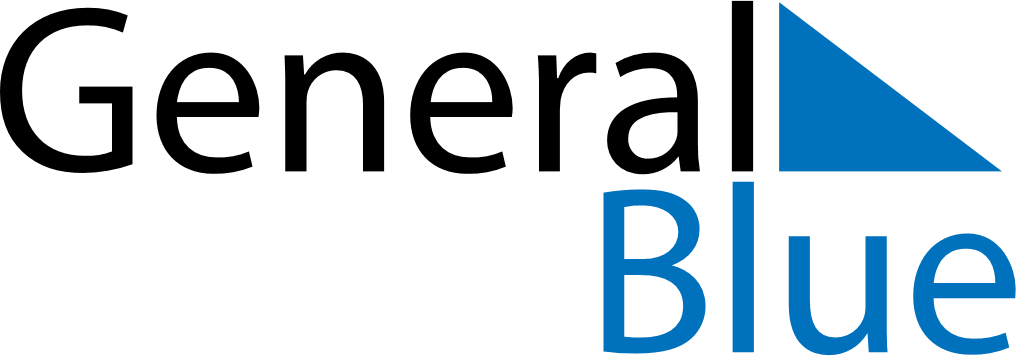 November 1868November 1868November 1868November 1868November 1868SundayMondayTuesdayWednesdayThursdayFridaySaturday123456789101112131415161718192021222324252627282930